2021-2022学年部编版七年级下册道德与法治期中复习训练题选择题（60分）1．我们进入青春期以后，身体会发生显著变化，主要表现在（　　）①情感世界愈加丰富②内部器官的完善③性机能的成熟④自我意识不断增强②③	B．①④	C．①③	D．③④2.  青春期，我们不仅要追求外在美，更要追求内在美。下列做法属于追求内在美的是（   ）A.  穿名牌服装，穿潮牌鞋子             B.  常打网游，成为王者段位C.  每周阅读一本有益的书籍	            D.  经常请同学吃饭、喝奶茶3．2020年3月8日在美国拉斯维加斯举行的终极格斗冠军赛中，中国选手张伟丽战胜对手，成功卫冕。有网友评论道：“再也不要认为阳刚美是男性的专利！”“女生强悍起来原来可以这样霸气！”这启示我们（　　）A．男女生在生理特征上的差异逐渐消失	B．性别特征不是与生俱来的，可通过后天培养	C．新时代审美在变化，阳刚美成为新宠	D．要打破性别刻板印象，尊重多元化4.  在全世界，女科学家的数量并不多，并不是女性天生不擅长自然科学，只是持续存在的性别刻板印象，限制了女性的发展，使得女性在学习的过程中处于劣势。这表明（    ）A. 女性虽然不及男性，但后天发展绝对比男性强B. 男生女生的生理性别特征是与生俱来的C. 性格刻板印象对性别的认识都是准确的D. 过于受性别刻板印象的影响,会限制自身潜能的发挥5．“早恋让我们不再快乐，让我们青春的脸上写满忧伤。错过今天所谓的爱情，还会有明天的芳草，我们将抱憾终生。”这段话启示我们面对生活中出现的朦胧的情感，恰当的做法是（　　）①慎重对待，理智处理②把握时机，勇敢尝试③尊重对方，自重自爱④勇敢说出，直面内心①②	B．③④	C．①③	D．②③6.  “青春的光辉，理想的钥匙，生命的意义，乃至人类的生存、发展……全包含在这两个字之中……奋斗！只有奋斗，才能治愈过去的创伤；只有奋斗，才是我们民族的希望和光明所在。”这句话告诉我们（    ）A.  青春的时光是美好的，我们应该珍惜青春B.  青春的力量是无穷的，任何困难都能克服C.  青春有无限的可能，只要肯努力就能成功D.  青春的力量是强大的，要在努力奋斗中释放7．“行己有耻”要求我们树立底线意识，触碰道德底线的事情不做，违反法律的事情坚决不做。下列选项符合这一要求的是（　　）A．先天下之忧而忧，后天下之乐而乐	B．勿以恶小而为之；勿以善小而不为	C．忍一时风平浪静，退一步海阔天空	D．一花独放不是春，百花齐放春满园8.  《榜样5》主要讲述了疫情防控斗争中涌现出来的先进典型人物。和平年代没有战火纷飞，却依然有人为保护国家和人民生命财产而牺牲，他们正是和平年代当之无愧的英雄。要向这些榜样人物学习是因为（    ）①榜样不仅是一面镜子，而且是一面旗帜  ②向榜样学习,汲取榜样的力量,能让我们的社会更美好  ③好的榜样昭示着做人、做事的基本态度  ④国家发展就靠榜样的力量，我们努不努力无所谓A. ①②③	    B. ①③④	   C. ②③④	    D. ①②④9．你一次作业的未完成、一次课堂的违纪，或许会引起老师的愤怒，但每个老师都不会因为你引起了他的愤怒而对你失去了师生之情。这说明（　　）①情绪是短暂的、不稳定的，情感是我们在生活中不断强化、逐渐积累的②情绪会随着情境的改变而变化，情感则是相对稳定的③生活中情绪和情感紧密相关，二者在不同的情境中相互转换④与老师交往要学会正确表达自己的情绪，不要让老师伤心①②	B．②③	C．①④	D．③④10.  放飞梦想的青春时代，我们可以张扬、自由、任性……但我们也要做到青春有格。下面对青春有格中的“格”的寓意解读有误的是（    ）A.  规矩           		B.  规则             C.  准则             		D.  规律11．古语说：“千人同心，则得千人之力；万人异心（　　）A．集体中的每个成员都学习成绩好集体才优秀	B．集体的力量源于成员共同的目标和团结协作	C．集体的成员只需简单相加就能获得强大力量	D．集体成员各自发挥优势照样成为优秀的集体12.  杜甫在都城长安沦陷时，“感时花溅泪，恨别鸟惊心”；在初闻捷报时，先是“涕泪满衣裳”，接着“却看妻子愁何在”，继而“漫卷诗书喜欲狂”。由此可见，人的情绪（    ）①是毫无关联的  ②是复杂多样的  ③消极多于积极  ④会受外界影响A.  ①②           	B.  ①③             C.  ②④             	D.  ③④13．在集体中，我们希望被认可和接纳，得到尊重和理解（　　）A．在班级里只找自己以前的同学交朋友	B．只要学习好，班上的同学就会认可我	C．希望班集体的同学也像我在家时一样，时时处处以我为中心	D．根据自己的兴趣，积极参加学校社团，从而归属某个或多个群体14.  不少观众发现，参加游泳比赛的运动员入场的时候喜欢戴着耳机。教练员揭秘：游泳运动员热身之后约有40分钟的休息时间，其间运动员要进行放松治疗，通过戴耳机听自己喜欢的音乐，可以达到调节心理、放松心情的目的。这说明（    ）A.  消极情绪会对身心健康产生坏影响     B.  听音乐是调控情绪的最好方法C.  生活中我们会产生各种各样的情绪     D.  情绪需要调控，而且可以调控15．创造离不开实践。人世间的一切成就、一切幸福都离不开劳动和创造。下列体现青春的创造力的是（　　）①小凡课余时间利用废旧电线制作动物、人物造型②欣欣利用多种方法解答数学题③小明主动帮助有困难的邻居④聪聪将普通晾衣架改进为一架多用型晾衣架①②③	B．①②④	C．①③④	D．②③④16.  情感产生过程中也包含着情绪反应的过程。下列对情感与情绪的区别和联系认识错误的是（    ）A. 情感与情绪紧密相关,情感伴随着情绪反应逐渐积累和发展B. 情绪会随着情境的改变而变化,情感会随生活的扩展而更加丰富C. 情绪是短暂的、不稳定的,情感是在生活中逐渐积累的、相对稳定D. 情感就是情绪,二者的内涵是相同的17．“对手，实现梦想的另一只手。”对此理解正确的是（　　）①竞争是集体发展的动力，也是集体活力的重要表现②竞争不仅违反道德，甚至会触犯法律③集体生活中的竞争有助于激发我们的潜能④个人只有通过合理竞争才能展现自我的风采①②	B．②④	C．③④	D．①③18.  下列做法中，能创造正面情感体验的是（    ）①完成一项自己喜欢的活动  ②积极帮助他人  ③对任何事情都保持好奇心  ④回避负面情感 A.  ①②           		B.  ②④             C.  ①③              	D.  ③④19.  面对最残酷的刑罚，司马迁痛苦到了极点，但他没有怨恨，也不害怕。他只有一个信念，那就是一定要活下去，一定要把 《史记》写完。最终他成功创作出了被鲁迅誉为“史家之绝唱，无韵之离骚”的《史记》。这启示我们（    ）A. 意志坚强就一定能成功    B. 情感会影响我们的判断和选择      C. 情感让我们的内心世界更加丰富     D. 情感在人的社会交往中产生20．朱敏才曾是一名外交官，妻子孙丽娜曾是一名高级教师，退休后两人没有选择安逸 的日子，而是奔向贵州偏远山区支教。他们的义举(    )①是为了实现一直想去山区的梦想 ②告诉我们在生活中不断创造美好的情感体验， 周围的世界也会多一份美好 ③体现了他们强烈的社会责任感 ④传递了生命的正 能量A.①②③ B.①②④ C.①③④ D.②③④二、非选择题（40分）21．（8分）材料：生活中一款又一款的美颜APP受到中学生朋友的喜欢，里面的各种功能可以让人看起来更加“完美”。不是每个人都拥有理想的容颜，美颜APP能让自己“变美”，甚至产生了对自己形象不满意的焦虑。这一现象引发了同学们的热议。请辨析：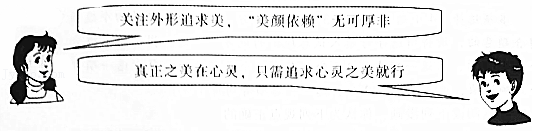 22.  观察漫画《情绪一家子》，回答问题。（14分）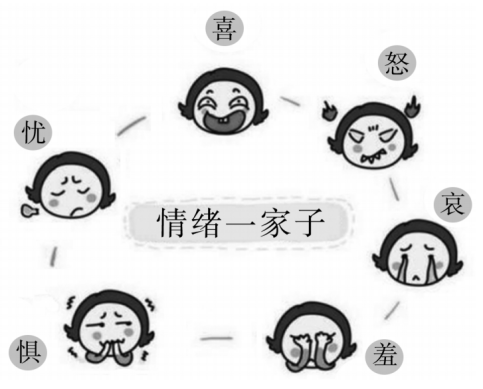 请给漫画中的情绪分类并谈谈我们的情绪受哪些方面的影响。（4分）（2）情绪会对人产生什么影响？（4分）（3）我们应如何管理自己的情绪？（6分）23．（18分）材料一：2020年2月11 日，火神山医院护士吴亚玲的母亲因病过世。在抗疫一线的吴亚玲得知这个消息，泪如雨下。母亲的遗体火化前，说想最后看一眼母亲。面向家的方向三鞠躬，这是吴亚玲悼念母亲的方式。心情稍微平复后，继续奋战。吴亚玲说：“我会在这里把我的工作做好，完成好我的任务，不胜不归！”材料二：在疫情的笼罩之下，像吴亚玲这样的医务工作者还有很多：84岁的钟南山院士对所有人说“没有特殊情况，不要去武汉”；郑大一附院46名紧急医学救援队队员踊跃报名，甚至有些队员还没来得及通知家人……他们是这个春节最美的“逆行者”。据悉，你校计划开展“致敬最美‘逆行者’，做新时期最美少年”的教育实践活动（1）材料一中吴亚玲泪如雨下表明她产生了一种什么样的情绪？导致她产生这种情绪的原因是什么？（2）很多同学认为，像吴亚玲这样的抗击疫情中的“逆行者”，才是我们学习的榜样（两个方面即可）（3）向最美“逆行者”致敬，止于至善，请你向同学们发出倡议。（两个方面即可）答案1-5ACDDC   6-10DBAAD   11-15BCDDB   16-20DDABD两种观点都错误，（1）爱美之心。青春期的我们关注外形追求美是正常的现象，无可厚非，是一种不正常的审美行为，甚至产生焦虑，不利于我们健康成长，学会接纳自己的生理变化，而且不嘲笑同伴的生理变化。（4）我们要正确认识美，更重要的是内在的心灵美，在追求形体，更要重视提升自己的品德和文化修养、自信，在拼搏和奉献中成为最美的人。22、（1）①漫画中的喜、怒、哀、惧是基本情绪，羞、忧是复杂情绪。②我们的情绪受多方面因素影响。例如个人的生理周期、对某件事情的预期、周围的舆论氛围、自然环境等。（答出两个方面即可）（2）情绪的作用非常神奇，影响着我们的观念和行动。它可能激励我们克服困难、努力向上，也可能让我们因为某个小小的挫败而止步不前。适度的负面情绪，可以帮助我们适应突发事件，但持续地处于负面情绪状态，则可能危害我们的身心健康。（3）①我们要学会正确对待自己的各种情绪感受。保持积极的心态，享受喜悦和快乐。②学会合理地调节情绪，使情绪在生理活动、主观体验、外显表情等方面发生一定的变化，有助于我们更好地适应环境。③掌握调节情绪的方法，常用的方法主要包括：改变认知评价、转移注意、合理宣泄和放松训练等。23、（1）“哀”；母亲因病过世。（2）最美逆行者爱岗敬业、坚强勇敢、不怕牺牲、具有强烈社会责任感、奉献社会的体现，是我们学习的榜样。（3）①继承和发扬中华民族的优良传统，自觉弘扬和传播中华民族精神。②从自己做起，自觉高扬民族精神，创造精彩人生，努力学习，自觉肩负起实现中华民族伟大复兴的历史使命、报效祖国和人民的意识、不断进取的品质，培养爱国主义情怀和奉献精神，自强不息。